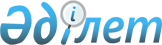 О присвоении наименований безымянным улицам села СарайчикРешение Акима Сарайчиковского сельского округа Махамбетского района Атырауской области от 19 сентября 2016 года № 30. Зарегистрировано Департаментом юстиции Атырауской области 19 октября 2016 года № 3642      В соответствии со статьями 35, 37 Закона Республики Казахстан от 23 января 2001 года "О местном государственном управлении и самоуправлении в Республике Казахстан", подпунктом 4) статьи 14 Закона Республики Казахстан от 8 декабря 1993 года "Об административно-территориальном устройстве Республики Казахстан", учитывая мнение жителей Сарайчиковского сельского округа и на основании заключения ономастической комиссии Атырауской области от 13 апреля 2016 года, аким Сарайчиковского сельского округа РЕШИЛ:

      1. Присвоить безымянным улицам села Сарайчик следующие наименования:

      1) Улице расположенной от севера к югу на восточной стороне села Сарайчик наименование "Жаңа ауыл";

      2) Улице параллельной с западной стороны к улице М. Ауезова имя "Сабыр Қазыбаев";

      3) Улице расположенной от востока к западу на южной стороне села Сарайчик наименование "Наурыз".

      2. Контроль за исполнением настоящего решения оставляю за собой.

      3. Настоящее решение вступает в силу со дня государственной регистрации в органах юстиции и вводится в действие по истечении десяти календарных дней после дня его первого официального опубликования.


					© 2012. РГП на ПХВ «Институт законодательства и правовой информации Республики Казахстан» Министерства юстиции Республики Казахстан
				
      Акима сельского округа

А. Мастекова
